        Fiche de pré-inscription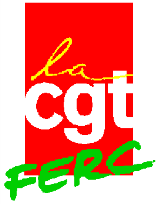 Je souhaite m’inscrire à·aux formation·s suivante·s 2019(Cocher la·les case·s correspondante·s)Information : Ghislaine Le Divechen ou Olivier Champoussin TEL. : 01 55 82 76 12 ou 76 15 – COURRIEL : ferc@cgt.frNuméroThèmeDates01Reprendre la main sur le travail Niveau 1 travail santé7 au 11 janvier02Négocier dans le cadre imposé des lois Macron7 au 11 janvier03Animer un syndicat28 janvierau 1er février04« Être militant CGT du travail » Santé N2 BIS 4 à 8 février05Stage d’accueil des nouveaux syndiqués de région parisienne5-6 février 06Construire l'action syndicale11 au 15 février07Stage d’accueil des nouveaux syndiqués de région parisienne8-9 avril08Défenseur syndical8 à 12 avril09Sentinelles du travail23 à 26 avril10Utiliser le droit comme outil de l’action syndicale Juridique privé N213 à 15 mai11Stage d’accueil des nouveaux syndiqués de région parisienne17-18 juin12Vie syndicale, politique financière1er à 5 juillet13IRP au coeur de l'action syndicale9 à 13 septembre14Niveau 1 travail santé16 à 20 septembre15Faire vivre les droits public/privé Juridique niveau 123 à 25 septembre16Recourir au droit administratif Juridique public niveau 24 à 6 novembre17Elus et mandatés FPE4 à 8 novembre18Stage d’accueil des nouveaux syndiqués de région parisienne18-19 novembre19Etre militant de la transformation du travail Travail Santé Niveau 22 à 6 décembre20Elus et mandatés FPE16 à 20 décembre21Semaine fédérale de branche16 à 20 décembreRecommandationPour toutes inscriptions à l’une de ces sessions de formation, vous devez OBLIGATOIREMENT remplir cette fiche et la renvoyer à  (ferc@cgt.fr) au moins 5 semaines avant le début de la première session pour laquelle une inscription est sollicitée.N’attendez pas la confirmation de votre inscription par , pour effectuer votre demande de congé (1) pour formation syndicale auprès de votre employeur ou de votre administration. Il y aura toujours la possibilité de l’annuler même au dernier moment.(1) au moins un mois avant le début du stage, voir les modèles en page 5 et sur le site de  ou dans le « courrier de  » spécial formation syndicaleInformations personnellesNom : 	Prénom : 	Adresse : 	Code postal : ________________________ ville : __________________________Courriel : 	Téléphone : 	 Mobile : 	Age : 	 Activités  SyndicalesSyndicat : 	Mandat(s) : 	 DP	 CE	 CHSCT	 CT	 CAP	 CA	 Autres (préciser) 	Responsabilités syndicales : Secrétaire section	 Secrétaire syndicat	 Bureau syndicat	 Trésorier      Autres (préciser) : 	Formation syndicale Formation d’accueil	 Formation Niveau 1	 Formation Niveau 2 Stages spécifiques, lesquels :		Le syndiquéAccord de l’union de syndicat ou du syndicat J’ai envoyé ma.mes demandes de congé.s à mon employeur Je m’engage à suivre cette.ces formation.sDate                                                                           Signature